НАРУЧИЛАЦКЛИНИЧКИ  ЦЕНТАР ВОЈВОДИНЕул. Хајдук Вељкова бр. 1, Нови Сад(www.kcv.rs)ОБАВЕШТЕЊЕ О ЗАКЉУЧЕНОМ УГОВОРУ У  ПОСТУПКУ ЈАВНЕ НАБАВКЕ БРОЈ 201-15-O,партија 1Врста наручиоца: ЗДРАВСТВОВрста предмета: Опис предмета набавке, назив и ознака из општег речника набавке: Набавка антисептика и средстава за чишћење и дезинфекцију прибора, опреме и површина за потребе клиника у оквиру Клиничког центра Војводине - Припрема и обрада коже руку и тела33140000 – медицински потрошни материјалУговорена вредност: без ПДВ-а  9.882.698,00  динара, односно  11.859.237,60 динара са ПДВ-омКритеријум за доделу уговора: економски најповољнија понудаБрој примљених понуда: 3Понуђена цена: Највиша: 9.882.698,00  динараНајнижа: 5.430.220,00  динараПонуђена цена код прихваљивих понуда:Највиша:  9.882.698,00  динара Најнижа:  9.882.698,00  динараДатум доношења одлуке о додели уговора: 26.01.2016.Датум закључења уговора: 12.02.2016.Основни подаци о добављачу:„Pan Star“  d.o.o, Которска бр.61б, Нови СадПериод важења уговора: До дана у којем добављач у целости испоручи наручиоцу добро.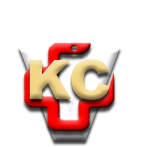 КЛИНИЧКИ ЦЕНТАР ВОЈВОДИНЕ21000 Нови Сад, Хајдук Вељка 1, Србија,телефон: + 381 21 487 22 05; 487 22 17; фаx : + 381 21 487 22 04; 487 22 16www.kcv.rs, e-mail: uprava@kcv.rs, ПИБ:101696893